FAKTOR-FAKTOR YANG MEMPENGARUHI STRES KERJA PADA KARYAWAN BAGIAN PRODUKSI DI PT DMST I SRAGENNaning Dwi IndriatiAbstrakPenelitian ini bertujuan untuk mengetahui faktor-faktor yang mempengaruhi stres kerja pada karyawan bagian produksi di PT DMST I Sragen. Stres kerja memiliki tujuh indikator yaitu konflik kerja, perbedaan nilai, beban kerja, waktu kerja, iklim kerja, otoritas kerja, dan kualitas pengawasan. Penelitian ini menggunakan data primer yang diperoleh dengan observasi, wawancara, serta kuesioner yang disebarkan ke karyawan PT DMST I Sragen. Sampel yang digunakan dalam penelitian ini berjumlah 81 responden dengan menggunakan rumus Slovin. Analisis data dilakukan dengan menggunakan uji validitas, uji reliabilitas, dan mean aritmatik. Dari hasil analisis mean aritmatik, variabel stres kerja memiliki rata-rata hitung sebesar 2,73 dalam kategori setuju. Rata-rata hitung tertinggi sebesar 2,76 terdapat pada indikator beban kerja, sedangkan rata-rata hitung terendah sebesar 2,69 terdapat pada indikator waktu kerja.Kata Kunci: Stres Kerja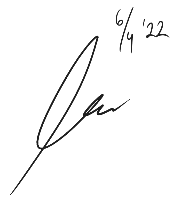 FACTORS AFFECTING WORK STRESS ON PRODUCTION SECTION EMPLOYEES AT PT DMST I SRAGENNaning Dwi IndriatiAbstractThis study aims to determine the factors that influence work stress on production employees at PT DMST I Sragen.  Job stress has seven indicators, namely work conflict, differences in values, workload, working time, work climate, work authority, and quality of supervision. This study uses primary data obtained by observation, interviews, and questionnaires distributed to employees of PT DMST I Sragen. The sample used in this study amounted to 81 respondents using the Slovin formula. Data analysis was performed using validity test, reliability test, and arithmetic mean. From the results of the arithmetic mean analysis, the work stress variable has an average count of 2.73 in the agree category. The highest arithmetic average of 2.76 is found in the workload indicator, while the lowest arithmetic average of 2.69 is found in the working time indicator.Keyword: Work Stress